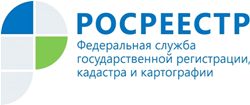 Управление Росреестра по Республике Адыгея«Горячая линия» Управления Росреестра по Республике АдыгеяВ целях повышения информированности жителей нашего региона и представителей бизнеса, а также оказания практической помощи в вопросах, отнесённых к компетенции Росреестра структурными и территориальными отделами Управления Федеральной службы государственной регистрации, кадастра и картографии по Республике Адыгея в г. Майкопе и в каждом районе республики организована работа телефонов «горячей линии».ГРАФИКработы телефонов «горячей линии» структурных и территориальных отделов Управления Федеральной службы государственной регистрации, кадастра и картографии по Республике Адыгея на III квартал 2019 годаЖдём ваших звонков по вопросам предоставления госуслуг Росреестра.№Наименование подразделения Номер телефонаДата и времяОтдел государственной службы и кадров по защите государственной тайны и мобилизационной подготовки(8772) 52-49-18(8772) 52-91-1503.07.20199.00-12.00Отдел по контролю (надзору) в сфере саморегулируемых организаций, правового обеспечения(8772) 56-02-52(8772) 56-02-5110.07.20199.00-12.00Отдел ведения ЕГРН, повышения качества данных ЕГРН(8772) 52-14-24(8772) 57-18-8717.07.20199.00-12.00Отдел государственного земельного надзора(8772) 55-85-3724.07.20199.00-12.00Отдел землеустройства, мониторинга земель и кадастровой оценки недвижимости, геодезии и картографии (8772) 57-45-40(8772) 53-83-8931.07.20199.00-12.00Отдел государственной регистрации недвижимости(8772) 56-01-05(8772) 56-07-0607.08.20199.00-12.00Майкопский районный отдел(87777) 2-12-1814.08.201918.09.20199.00-12.00Межмуниципальный отдел по г. Адыгейску и Теучежскому району(87772) 2-00-4221.08.201925.09.20199.00-12.00Межмуниципальный отдел Кошехабльскому и Шовгенговскому районам(87770) 9-27-6724.07.201928.08.20199.00-12.00Тахтамукайский отдел(87771) 41-3-89(87771) 41-3-9631.07.201904.09.20199.00-12.00Межмуниципальный отдел по Красногвардейскому и Гиагинскому районам(87779) 9-16-3307.08.201911.09.20199.00-12.00